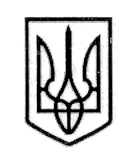 У К Р А Ї Н А СТОРОЖИНЕЦЬКА МІСЬКА РАДА СТОРОЖИНЕЦЬКОГО РАЙОНУЧЕРНІВЕЦЬКОЇ ОБЛАСТІВИКОНАВЧИЙ КОМІТЕТР І Ш Е Н Н Я   11 серпня  2020 року                                                                                      №  

Про уточнення показників міського бюджету Сторожинецькоїоб’єднаної громади на 2020 рікУ зв’язку із проведенням робіт по ліквідації наслідків негоди та з метою вирішення нагальних потреб громади, керуючись Бюджетним кодексом України, пунктом 23 частини 1 статті  26, статтею  61 Закону України «Про місцеве самоврядування в Україні»,  рішенням  XXXVIII сесії  Сторожинецької міської ради VII скликання  № 364-38/2019  від 6 грудня 2019 “Про міський бюджет Сторожинецької об’єднаної територіальної громади на 2020 рік”ВИКОНАВЧИЙ КОМІТЕТ МІСЬКОЇ РАДИ ВИРІШИВ:1.Зменшити ліміт бензину, передбачений для шкільного автобуса марки  КАВЗ д/н СЕ 6471 АМ Старожадівського навчально-виховного комплексу на суму 92672,00 гривень.2. Укласти додаткову угоду з ТОЗ «Техно-Нафта Плюс» на зменшення договору на суму 92672,00 гривень.3. Внести зміни до міського бюджету на 2020 рік, а саме:3.1. Зменшити  план асигнувань  загального фонду по КПКВ 0111020  «Надання загальної середньої освіти закладами загальної середньої освіти (у тому числі з дошкільними підрозділами (відділеннями, групами)) КЕКВ 2210 «Предмети, обладнання та інвентар» в сумі 92672,00 гривень, КЕКВ 2274 «Оплата природного газу» в сумі 15000,00 гривень; по КПКВ 0111010  «Надання дошкільної освіти» КЕКВ 2275 «Оплата інших енергоносіїв та інших комунальних послуг» в сумі 35096,00 гривень.3.2. Зменшити план асигнувань спеціального фонду по КПКВ 0117310 «Будівництво об’єктів житлово-комунального господарства» КЕКВ 3122  «Капітальне будівництво (придбання) інших об`єктів» в сумі 165000,00 гривень, по КПКВ 1020 «Надання загальної середньої освіти закладами загальної середньої освіти (у тому числі з дошкільними підрозділами (відділеннями, групами)) КЕКВ 3122 «Капітальне будівництво (придбання) інших об`єктів» в сумі 9800,00 гривень, по КПКВ 0117461«Утримання та розвиток автомобільних доріг та дорожньої інфраструктури за рахунок коштів місцевого бюджету» КЕКВ 2240 «Оплата послуг (крім комунальних)» в сумі 4200,00 гривень.3.4.Збільшити план асигнувань загальному фонду по  КПКВ 0115031 «Утримання та навчально-тренувальна робота комунальних дитячо-юнацьких спортивних шкіл» КЕКВ 2274«Оплата природного газу» в сумі 15000,00 гривень, по КПКВ 0118312 «Утилізація відходів» КЕКВ 2240 «Оплата послуг (крім комунальних)» в сумі 28296,00 гривень, по КПКВ 0117461 «Утримання та розвиток автомобільних доріг та дорожньої інфраструктури за рахунок коштів місцевого бюджету» КЕКВ 2240 «Оплата послуг (крім комунальних)» в сумі 92 672,00 гривень, по КПКВ 0119770 «Інші субвенції з місцевого бюджету» КЕКВ 2620 «Поточні трансферти органам державного управління інших рівнів» в сумі 6800,00 гривень.3.5 . Збільшити план асигнувань спеціального фонду по КПКВ 0114060 «Забезпечення діяльності палаців  і будинків культури, клубів, центрів дозвілля та інших клубних закладів» КПКВ 3132 « Капітальний ремонт інших об`єктів» в сумі 160000,00 гривень, по КПКВ 0117461 «Утримання та розвиток автомобільних доріг та дорожньої інфраструктури за рахунок коштів місцевого бюджету» КЕКВ 3110 «Придбання обладнання та предметів довгострокового користування» в сумі 19000,00 гривень. 4. Кошти  спрямувати на оплату за виконані роботи по утриманню комунальних доріг громади в селах Бобівці – 46359,00 гривень, Нові Бросківці – 46313,00 гривень. 5. Фінансовому відділу міської ради:     1) погодити дане рішення з  постійною комісією  з питань фінансів,   соціально-економічного розвитку,   планування,    бюджету міської ради;2) після погодження  постійною комісією  з питань фінансів,   соціально-економічного розвитку,   планування,    бюджету міської ради внести відповідні зміни до річного та помісячного розпису видатків міського бюджету на 2020 рік.  6. Контроль за виконання цього рішення покласти на  першого заступника міського голови  Брижака П.М.. Сторожинецький міський голова                                Микола КАРЛІЙЧУК                                               Виконавець:
Головний спеціаліст фінансового відділу                                     Альона ШУТАК  Погоджено:Секретар міської ради                                                                       Ігор МАТЕЙЧУК
Перший заступник міського голови                                                Петро БРИЖАК Начальник юридичного відділу                                                       Аурел СИРБУ